附件1国家公务员考试录用面试确认函湖北出入境检验检疫局：考生         ，（身份证号:                       ，       准考证号:                ，最新联系方式:          、           ），报考你局                        职位，职位代码：           ，本人公共科目笔试成绩      分。已取得贵局2016年公务员考试录用面试资格，保证按时参加面试。            签名（考生本人手写）：                                年    月    日（面试确认函请发送扫描件至xued@hbciq.gov.cn）附件2放弃面试资格声明湖北出入境检验检疫局：本人         ，身份证号：                        ，报考××职位（职位代码××），已进入该职位面试名单，现本人因个人原因，自愿放弃参加面试，由此产生的任何后果由本人承担。联系电话（手机）：特此声明。        签名（考生本人手写并按指模）： 年   月   日注：1、附本人身份证复印件。 2、该声明需传真027-58906239到我局,并发送扫描件至xued@hbciq.gov.cn，同时致电027-58906230确认传真是否收到。附件3同意报考证明×××同志，性别×，民族××，政治面貌××，身份证号码为：××××，现为××××（填写单位详细名称及职务）。我单位同意×××同志报考××出入境检验检疫局××职位，如果该同志被贵单位录用，我们将配合办理其工作调动手续。人事部门负责人（签字）：办公电话：办公地址：盖章（人事部门公章）                               2016年  月  日附件4待业证明湖北出入境检验检疫局：×××同志，性别×，政治面貌××，身份证号码为：××××，其户籍在××××，现系待业人员。特此证明。盖章                               2016年  月  日出具证明单位：联系人：办公电话：注：该证明由户籍所在地居委会、社区、街道、乡镇或相关劳动社会保障机构开具。附件5资格复审、面试地点位置示意图和乘车方式    湖北出入境检验检疫局：武汉市汉阳区琴台大道588号。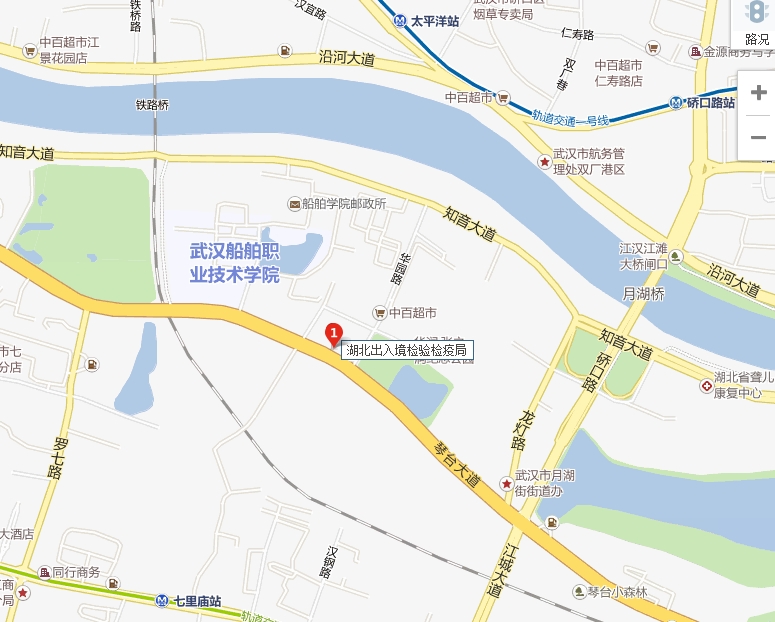 附近公共交通：公交车801、575、579、740、799至琴台大道中央公园站下。附件6、面试分数线及进入面试人员名单以上无递补人员，同一职位考生按准考证号排序。粘贴身份证复印件处（正、反两面复印粘贴）用人司局职位名称及代码面试分数线姓  名准考证号面试时间备注湖北出入境检验检疫局通关业务处通关管理副主任科员0501001001120.70鹿凯旋667142091929湖北出入境检验检疫局通关业务处通关管理副主任科员0501001001120.70高肖667142101912湖北出入境检验检疫局通关业务处通关管理副主任科员0501001001120.70李丹667142105826湖北出入境检验检疫局通关业务处动物检疫副主任科员0501001002115.10张伍667142103526湖北出入境检验检疫局通关业务处动物检疫副主任科员0501001002115.10王耀667142110514湖北出入境检验检疫局卫生检疫处卫生检疫副主任科员0501001003113.20黄晓彧667142103426湖北出入境检验检疫局卫生检疫处卫生检疫副主任科员0501001003113.20江婉蓉667142113123湖北出入境检验检疫局卫生检疫处卫生检疫副主任科员0501001003113.20段凌667142116228湖北出入境检验检疫局植物检疫处植物检疫副主任科员0501001004117.30张娟667133121519湖北出入境检验检疫局植物检疫处植物检疫副主任科员0501001004117.30陈莉667141210429湖北出入境检验检疫局植物检疫处植物检疫副主任科员0501001004117.30文生巧667142095808湖北出入境检验检疫局食品检验监管处食品检验副主任科员0501001005119.30郑海鹰667133312110湖北出入境检验检疫局食品检验监管处食品检验副主任科员0501001005119.30楚素平667137041207湖北出入境检验检疫局食品检验监管处食品检验副主任科员0501001005119.30李曌667142092519湖北出入境检验检疫局食品检验监管处食品检验副主任科员0501001005119.30闫鹏667144042428湖北出入境检验检疫局食品检验监管处食品检验副主任科员0501001006126.00周永双667131162429湖北出入境检验检疫局食品检验监管处食品检验副主任科员0501001006126.00褚玥667134019430湖北出入境检验检疫局食品检验监管处食品检验副主任科员0501001006126.00禹华娟667144042505湖北出入境检验检疫局信息化管理处信息管理科员0501001007128.70张翔667142104815湖北出入境检验检疫局信息化管理处信息管理科员0501001007128.70吴嘉备667142104912湖北出入境检验检疫局信息化管理处信息管理科员0501001007128.70冯晶667142113327湖北出入境检验检疫局检验监管处工业品检验科员0501001008133.10赵健667114075028湖北出入境检验检疫局检验监管处工业品检验科员0501001008133.10邓艳芳667131021030湖北出入境检验检疫局检验监管处工业品检验科员0501001008133.10龙雨晴667142090714湖北出入境检验检疫局机场办事处卫生检疫副主任科员0501001010115.60秦朝阳116139021804调剂湖北出入境检验检疫局机场办事处植物检疫副主任科员0501001011108.90马恒667142102610湖北出入境检验检疫局机场办事处植物检疫副主任科员0501001011108.90赵梦洁667142102718荆州出入境检验检疫局财务管理科员0601002001120.70曹广667241181203荆州出入境检验检疫局财务管理科员0601002001120.70赵雨婷667242068222荆州出入境检验检疫局财务管理科员0601002001120.70姚瑶667244272207荆州出入境检验检疫局植物检疫监管科员0601002002119.70陈端667211300729荆州出入境检验检疫局植物检疫监管科员0601002002119.70刘洋667242064109荆州出入境检验检疫局植物检疫监管科员0601002002119.70郭剑青667242323712襄阳出入境检验检疫局财务管理科员0601003001126.80李骄阳667211251209襄阳出入境检验检疫局财务管理科员0601003001126.80丹雅楠667214045226襄阳出入境检验检疫局财务管理科员0601003001126.80张文丹667242319315襄阳出入境检验检疫局卫生检疫副主任科员0601003002107.50赵孟源661239271827调剂襄阳出入境检验检疫局卫生检疫副主任科员0601003002107.50张鑫667242051710襄阳出入境检验检疫局卫生检疫副主任科员0601003002107.50施露露667242319609宜昌出入境检验检疫局工业品监管工作科员0601004001126.20宋丹667211592116宜昌出入境检验检疫局工业品监管工作科员0601004001126.20王崇667241083215宜昌出入境检验检疫局工业品监管工作科员0601004001126.20石如祥667253162218宜昌出入境检验检疫局食品检验监管副主任科员0601004002123.50陆春婷667223142921宜昌出入境检验检疫局食品检验监管副主任科员0601004002123.50聂小苗667241110813宜昌出入境检验检疫局食品检验监管副主任科员0601004002123.50周丹667242062329仙桃出入境检验检疫局工业品检验监管科员0601005001129.80曾毅667242265712仙桃出入境检验检疫局工业品检验监管科员0601005001129.80束远达667242267007仙桃出入境检验检疫局工业品检验监管科员0601005001129.80曹蔷667242596810鄂州出入境检验检疫局植物检疫监管科员0601006001104.70李亚南672241204420调剂随州出入境检验检疫局食品检验监管科员0601007001123.00唐珍宝667242201330随州出入境检验检疫局食品检验监管科员0601007001123.00周翔667242205608随州出入境检验检疫局食品检验监管科员0601007001123.00王竹667242229408